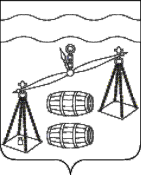 Администрация сельского поселения«Село Шлиппово»Сухиничский район Калужская областьПОСТАНОВЛЕНИЕРуководствуясь Федеральным законом от 06.10.2003 N 131-ФЗ "Об общих принципах организации местного самоуправления в Российской Федерации", руководствуясь Уставом Сельского поселения «Село Шлиппово», администрация СП «Село Шлиппово» ПОСТАНОВЛЯЕТ:     1. Постановление администрации СП «Село Шлиппово» от 03.10.2022  № 42 «Об утверждении Перечня индикаторов риска нарушения обязательных требований по муниципальному контролю в сфере благоустройства на территории СП «Село Шлиппово»» признать утратившим силу.    2. Данное постановление вступает в силу после обнародования.    3. Контроль за исполнением настоящего постановления оставляю за собой.И.о. главы администрациисельского поселения«Село Шлиппово»                                                               А.И.Макаркин               от 21 декабря 2022г                          № 57О признании утратившим силу постановленияадминистрации СП «Село Шлиппово» от 03.10.2022  № 42 «Об утверждении Перечня индикаторов риска нарушения обязательных требований по муниципальному контролю в сфере благоустройства на территории СП «Село Шлиппово»О признании утратившим силу постановленияадминистрации СП «Село Шлиппово» от 03.10.2022  № 42 «Об утверждении Перечня индикаторов риска нарушения обязательных требований по муниципальному контролю в сфере благоустройства на территории СП «Село Шлиппово»